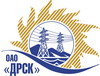 Открытое акционерное общество«Дальневосточная распределительная сетевая  компания»ПРОТОКОЛ ПЕРЕТОРЖКИПРЕДМЕТ ЗАКУПКИ: право заключения Договора на выполнение работ: Открытый запрос предложений: Закупка № 152.1 -  «Счетчики электрической энергии «ЦЭ», «СЕ» и комплектующих к ним для существующих АИИС КУЭ  (АЭС, ПЭС, ЕАО)»Закупка проводится согласно ГКПЗ 2015г. раздела 2.2.2. «Оборудование и материалы для программы ТПиР» № 152.1 на основании указания ОАО «ДРСК» от 24.11.2014 г. № 319.Плановая стоимость закупки:  908 333,00   руб. без НДС.Дата и время процедуры переторжки:  18.12.2014 г. 14:00 благовещенского времени№ и дата протокола переторжки:  117/МТПиР -П от 18.12.2014г.Основание для проведения закупки (ГКПЗ и/или реквизиты решения ЦЗК):   ГКПЗИнформация о результатах вскрытия конвертов:Дата и время начала процедуры переторжки с предложениями участников:16:00 18.12.2014 г.РЕШИЛИ:Утвердить протокол переторжки№ 117/МТПиР-Пг. Благовещенск________18.12.2014 г.Наименование и адрес участникаЦена до переторжкиЦена после переторжкиООО «Энерго Сеть Проект» 675000 г. Благовещенск, ул. Текстильная 49, оф. 516Цена: 881 355,93 руб. цена без НДС.  (1 039 999,99 руб. с НДС)Цена: 872 081,35  руб. без учета НДС.   (1 029 056,00 рублей с учетом НДС).ЗАО "Энергомера" (355000, Ставропольский край, г. Ставрополь, ул. Ленина, 415)Цена: 906 186,44 руб. цена без НДС. (1 069 300,00 руб. с НДС)Цена: 906 186,44 руб. цена без НДС. (1 069 300,00 руб. с НДС)Ответственный секретарьТехнический секретарь_______________________________________________О.А. МоторинаИ.Н. Ирдуганова